A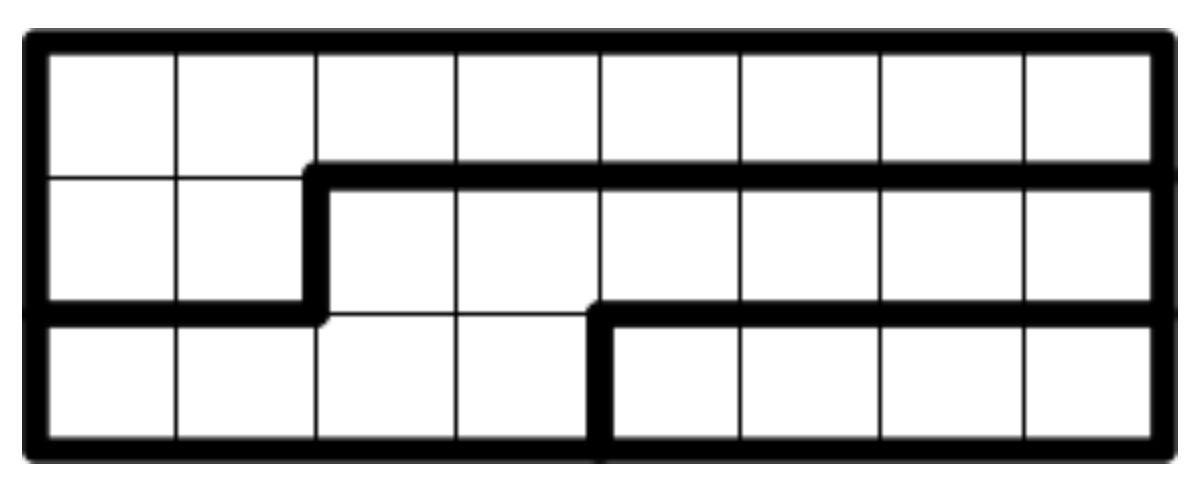 B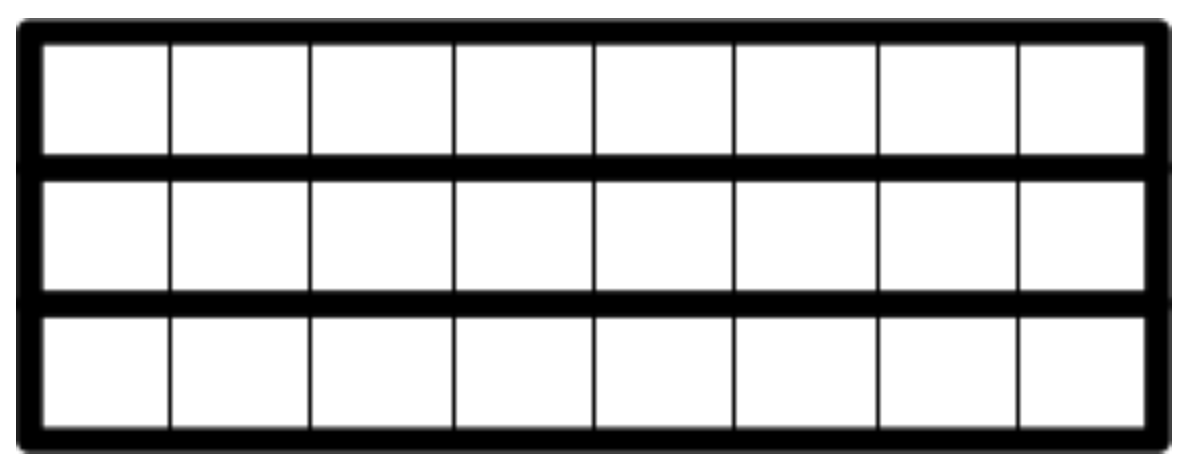 1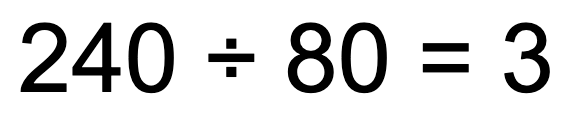 2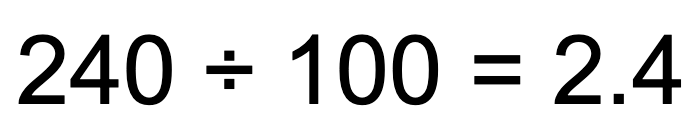 3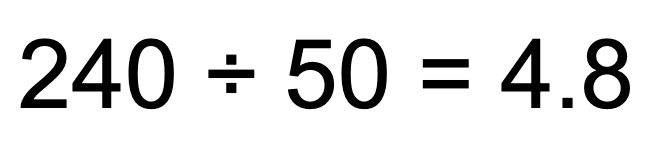 